مقدمة في مكافحة الحريقيُنصح بشدة بحضور تدريب حول مكافحة الحريق حتى يتمكن القادمون الجدد من معرفة الإجراءات الأساسية في هذا المجال.ومن أجل القيام بذلك، هناك تدريب مدته ساعة ونصف في قسم التنقيب والإنتاج، وسوف تجدون بطاقة بياناته في الصفحة التالية، ومن الممكن تصديره إلى الفرع.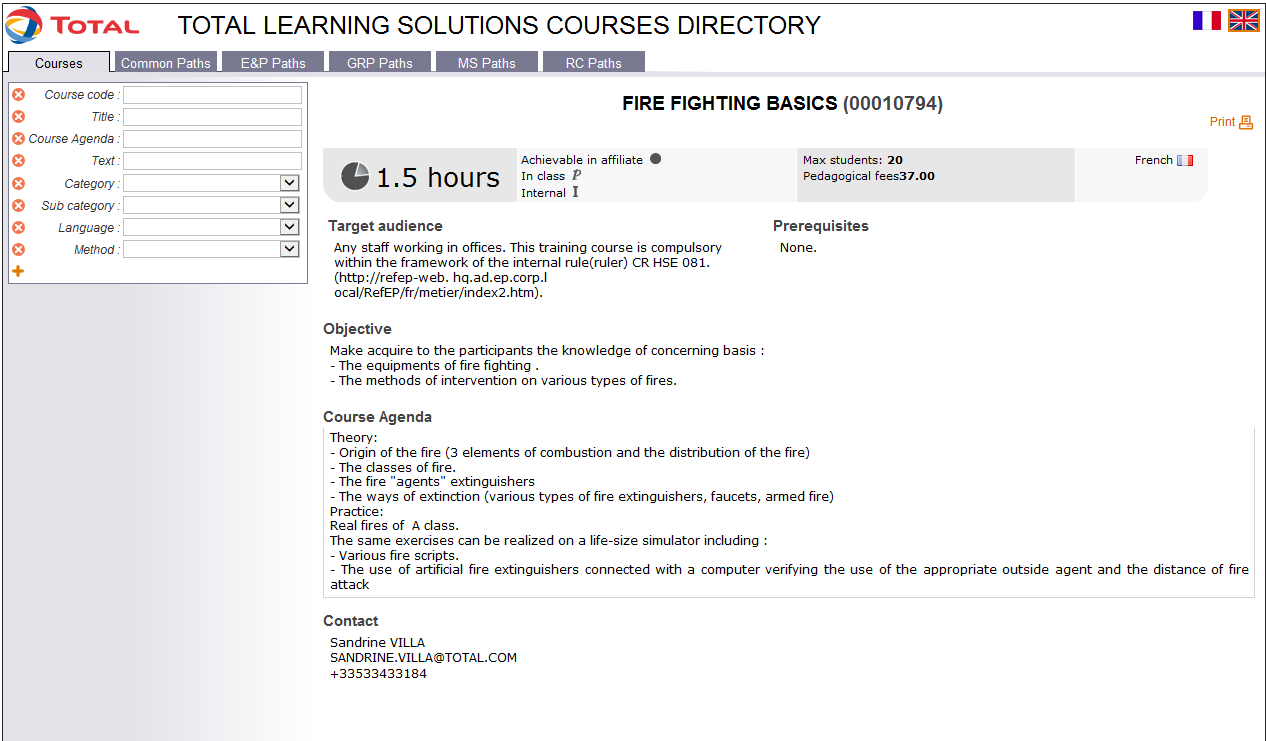 الأهداف:في نهاية هذه الدورة، سوف يكون المشاركون قد تمكنوا مما يلي:معرفة المعدات المُستخدمة في مكافحة الحريق.معرفة طرق التدخل من أجل السيطرة على الأنواع المختلفة من الحرائق.